АКТ № 10ПЛАНОВОЙ ПРОВЕРКИг. Грозный									«22» ноября 2022 г.В соответствии со ст. 99 Федерального закона от 5 апреля 2013 года 
№ 44-ФЗ «О контрактной системе в сфере закупок товаров, работ, услуг для обеспечения государственных и муниципальных нужд», решением 
Совета депутатов города Грозного от 20 ноября 2014 года №68 «О порядке осуществления контроля в сфере закупок», распоряжением Мэрии 
города Грозного от 3 марта 2022 года №365«О проведении плановой проверки в отношении МБОУ «СОШ № 15» г. Грозного инспекцией отдела тарифов, цен, муниципального заказа и контроля в сфере закупок Мэрии города Грозного проведена плановая проверка соблюдения законодательства Российской Федерации и иных нормативных правовых актов о контрактной системе в сфере закупок товаров, работ, услуг для обеспечения государственных и муниципальных нужд, в присутствии представителей МБОУ «СОШ № 15» 
г. Грозного(далее – субъект контроля), в составе:Руководитель инспекции:- Шисаев Шамиль Магамедович, директор департамента экономики, транспорта и муниципального заказа Мэрии города Грозного, номер служебного удостоверения - 222.Члены инспекции:- Межиев Саид-Али Абдуллаевич, начальник отдела тарифов, цен, муниципального заказа и контроля в сфере закупок департамента экономики, транспорта и муниципального заказа Мэрии города Грозного, номер служебного удостоверения – 373.- Масаев Имран Рамзанович, главный специалист отдела тарифов, цен, муниципального заказа и контроля в сфере закупок департамента экономики, транспорта и муниципального заказа Мэрии города Грозного, номер служебного удостоверения –190.Цель проведения плановой проверки – предупреждение и выявление нарушений законодательства Российской Федерации и иных нормативных правовых актов о контрактной системе в сфере закупок товаров, работ, услуг для обеспечения государственных и муниципальных нужд. Предмет проведения плановой (внеплановой) проверки - соблюдение заказчиком, контрактной службой, контрактным управляющим, комиссией по осуществлению закупок и ее членами, уполномоченным органом, уполномоченным учреждением, специализированной организацией, выполняющей отдельные полномочия в рамках осуществления закупок для обеспечения муниципальных нужд требований законодательства 
Российской Федерации и иных нормативных правовых актов 
Российской Федерации о контрактной системе в сфере закупок товаров, работ, услуг для обеспечения государственных и муниципальных нужд.Данные о субъекте контроля:1. Полное наименование: Муниципальное бюджетное общеобразовательное учреждение «Средняя общеобразовательная школа № 15» г. Грозного;2. Сокращенное наименование: МБОУ «СОШ № 15»г. Грозного;3. Юридический адрес:364014, Чеченская Республика, г. Грозный, 
ул. Абухова д.24. ИНН: 2014263691;5. Фактический адрес: 364014, Чеченская Республика, г. Грозный, 
ул. Абухова д.26. Контактный телефон: 8 (928)740 44 19;7. Руководитель: Директор Увайсов Шамиль РизвановичПлановая проверка проводилась в период с «01» ноября 2022 года по 
«18» ноября 2022 года, в присутствии контрактного управляющего.Проверяемый период: с 01.01.2021г. по 01.11.2022г.Для проведения плановой проверки субъектом контроля представлены следующие документы:1. Документы, определяющие работу контрактного управляющего:- Приказ МБОУ «СОШ № 15» г. Грозного от 02.12.2021 года №61/1
«О назначении контрактного управляющего»;- Положение о контрактном управляющем от 02.12.2021 года №19;Отчет об объеме закупок у субъектов малого предпринимательства, социально ориентированных некоммерческих организаций за 2020 год от 17.03.2021 года;Отчет об объеме закупок у субъектов малого предпринимательства, социально ориентированных некоммерческих организаций за 2021 год от 11.03.2021 года;Отчет об объеме закупок российских товаров за 2021 год от 11.03.2021 года2. Документы осуществления закупки у единственного поставщика (подрядчика, исполнителя) на основании п.4,5,8 ч.1 ст.93 Закона № 44-ФЗ - реестр договоров.За проверяемый период субъектом контроля осуществлены закупки
(с 01.01.2021г. по 31.12.2021г.):1. Осуществлено закупок в количестве-25;2. Определение поставщиков (подрядчиков, исполнителей) путём проведения аукциона в электронной форме – 4 процедуры на сумму 
5 164554 руб. 76 коп.;3. Определение поставщиков (подрядчиков, исполнителей) путём запроса котировок –0 процедур;4. Закупки у единственного поставщика (подрядчика, исполнителя) на основании п.4,5,8ч. 1 ст. 93 Закона № 44-ФЗ  – заключено 21 договора на общую сумму8 058 999руб. 02коп.За проверяемый период субъектом контроля осуществлены закупки
(с 01.01.2022г. по 03.10.2022г.):1. Осуществлено закупок в количестве-8;2. Определение поставщиков (подрядчиков, исполнителей) путём проведения аукциона в электронной форме – 1 процедура на сумму 
4 153 710 руб. 30 коп.;3. Определение поставщиков (подрядчиков, исполнителей) путём запроса котировок –0 процедур;4. Закупки у единственного поставщика (подрядчика, исполнителя) на основании п. 2,4,5,8ч. 1 ст. 93 Закона № 44-ФЗ – заключено 7 договоров на общую сумму3 680 184руб. 77коп.В результате проведенной плановой проверки установлено:1. Определение поставщиков (подрядчиков, исполнителей) путём проведения аукциона в электронной форме (с 01.01.2021 г. по 31.12.2021 г.):За проверяемый период заказчиком проведено4 процедуры по определению поставщиков (подрядчиков, исполнителей) путём проведения аукциона в электронной форме:-поставка продуктов питания, на сумму 1 988 000 руб. 00 коп.;-поставка продуктов питания, на сумму 2 982 000руб. 00 коп.;- текущий ремонт здания, на сумму 2 937 000 руб. 00 коп.;-оказание услуг по организации горячего питания, на сумму 3 373 342 руб. 76 коп.Нарушений по данной процедурам не выявлено. 2. Определение поставщиков (подрядчиков, исполнителей) путём проведения аукциона в электронной форме (с 01.01.2022 г. по 03.10.2022 г.):За проверяемый период заказчиком проведено 1 процедура по определению поставщиков (подрядчиков, исполнителей) путём проведения аукциона в электронной форме:-оказание услуг по организации горячего питания, на сумму 4 153 710 руб. 30 коп.Нарушений по данной процедурам не выявлено. 3. Осуществление закупки у единственного поставщика (подрядчика, исполнителя) на основании п. 4,5,8ч.1 ст. 93 Закона № 44-ФЗ (с 01.01.2021г. по 31.12.2021г.):Заключено 21договор с единственным поставщиком без осуществления конкурентных способов закупок, на основании п.4,5,8 ч.1 ст. 93 Федерального закона от 05.04.2013 г. № 44-ФЗ на сумму 8 058 999 руб. 02 коп.Нарушений по данным процедурам не выявлено. 4. Осуществление закупки у единственного поставщика (подрядчика, исполнителя) на основании п. 2,4,5,8ч.1 ст. 93 Закона № 44-ФЗ (с 01.01.2022г. по 03.10.2022г.):Заключено 7 договоров с единственным поставщиком без осуществления конкурентных способов закупок, на основании п. 2,4,5,8ч.1 ст. 93 Федерального закона от 05.04.2013 г. № 44-ФЗ на сумму 3 680 184 руб. 77 коп.Нарушений по данным процедурам не выявлено. ЗАКЛЮЧЕНИЕНа основании вышеизложенного инспекция пришла к следующим выводам:1. За проверяемый период заказчиком не допущены нарушения Федерального закона от 05.04.2013 г. № 44-ФЗ.С актом проверки ознакомлен(ы):Представитель (ли)субъекта контроля        ________________/_____________________                                                  (подпись)                        (ФИО)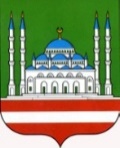 МЭРИЯ  ГОРОДА  ГРОЗНОГОпроспект им. Х.А. Исаева, 99/20,г. Грозный, Чеченская Республика, 364051,Тел./факс: (8712) 22-20-82, 22-25-87e-mail: grozmer@mail.ruОКПО 45274858, ОГРН 1022002551207ИНН/КПП 2014000452/201401001СОЬЛЖА-ГIАЛИН МЭРИХ.А. Исаевн цIарах пр., 99/20,Соьлжа-ГIала, Нохчийн Республика, 364051, Тел./факс: (8712) 22-20-82, 22-25-87,e-mail: grozmer@mail.ruОКПО 45274858, ОГРН 1022002551207ИНН/КПП 2014000452/201401001_______________№_______________на №____________ от _____________Руководитель инспекции:_________________Шисаев Ш.М.Член инспекции:                (подпись)_________________Межиев С.-А.А.Член инспекции:                (подпись)_________________Масаев И.Р.              (подпись)